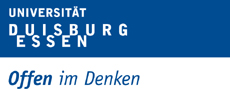 Anlage zur BetreuungsvereinbarungNachweis über die fachliche Expertise (Betreuer/Betreuerin)zur Vorlage beim Promotionsausschuss der Fakultät für Bildungswissenschaften an der Universität Duisburg-Essen Name des Promovenden/der Promovendin:__________________________________________Betreuer/Betreuerin:__________________________________________Titel des Promotionsvorhabens: ________________________________________________________________________________________________________________________________________________________________________________________________________Die Expertise wird durch meine Venia bzw. durch die Denomination meiner eigenen Professur belegt. Meine Venia bzw. die Denomination meiner Professur lautet:_____________________________________________________________________________________________________________________________________________________________________________________________________________________Wenn die zu betreuende Arbeit jenseits der Grenzen der Venia bzw. Denomination liegt, werden entsprechende Hinweise auf die eigene Forschung bzw. Publikationen erbeten:____________________________________________________________________________________________________________________________________________________________________________________________________________________________________________________________________________________________Datum:___________________________________Betreuer/Betreuerin				genehmigt	_________________________________			Vorsitzende/r Promotionsausschuss